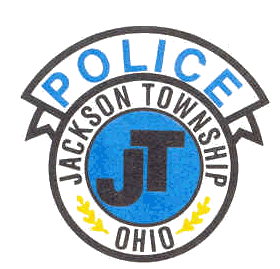 JACKSON TOWNSHIP POLICE DEPARTMENTMark H. BrinkPolice ChiefMark H. BrinkChief of PoliceJackson Township Police Departmentchiefbrink@jtpd.comOffice:(330) 834-3960Fax:(330) 834-3965Mailing Address:7383 Fulton Dr. N.W.Massillon, OH 44646Dispatch:(330) 832-1553Jackson Township Police DepartmentMedia Release 21-09For Immediate Release                                Chief Mark BrinkMarch 27, 2021                                            Jackson Township Police Department     Jackson Township, Stark County, Ohio:   UPDATE to MEDIA RELEASE 20-13 (listed below)Mario Donald Lerario was arrested by the United States Marshals Service in the Atlantic City area on March 11, 2021.   He was transported to the Stark County Jail on March 26, 2021, and is charged with the following:   F2 – Aggravated Vehicular Homicide   F3 – Aggravated Vehicular Homicide   F3 – Stopping after Accident   F5 – Selling, Purchasing, Distributing Dangerous Drug   F3 – Tampering with Evidence   F4 – Forgery    F3 – Identity Fraud   M1 – Operating a Vehicle ImpairedAfter completing the investigation, the Jackson Township Police Department, found alcohol and speed to be a factor in the accident.  Mr. Lerario was driving in excess of 95 miles per hour when his vehicle struck Abigail Vanest on Woodlawn Avenue.    Jessica Lee Alexandra Taylor of Minerva is accused of assisting Mr. Lerario with fleeing the area after the accident.  She was also arrested by the United States Marshals Service in the Atlantic City area on March 11, 2021, and transported to the Stark County Jail on March 26, 2021.  She is charged with the following:   F3 – Obstructing Justice   F3 – Tampering with EvidenceElias Timothy Eberly of Akron is charged with the following:   F3 – Complicity to Identity Fraud   F4 – Complicity to ForgeryThe Jackson Township Police Department would like to thank the United States Marshals Service, Canton Police Department, Ohio State Patrol, Ohio Department of Public Safety- BMV Investigations and the Pittsburgh Bureau of Police in assisting with the investigation.  No further information will be released at this time.Media Release 20-13The Jackson Township Police Department is investigating a fatal accident that occurred onNovember 21, 2020, at approximately 10:20 pm, in the area of Woodlawn Avenue andWoodlawn Circle, NW, Jackson Township.  Deceased is Abigail O. Vanest, age 23, of Canton, Ohio.  The driver of the 2nd vehicle fled the scene before officers arrived.  Police are looking forMario Donald Lerario, Age 40, 5800 block of Carlew Street, NW, North Canton, who is a person of interest in this investigation. Please call the Jackson Township Police Detective Bureau at 330-830-6264 or JacksonTownship Police Department 330-833-1553 with any information in connection with theaccident or the whereabouts of Mario Lerario.    